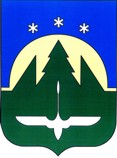 Муниципальное образованиеХанты-Мансийского автономного округа - Югрыгородской округ город Ханты-МансийскГЛАВА ГОРОДА ХАНТЫ-МАНСИЙСКАПОСТАНОВЛЕНИЕот 23 марта  2012 года	                           		                                             № 21Ханты-МансийскО назначении публичных слушанийпо проекту Решения Думы городаХанты-Мансийска «Об  исполнении бюджета города Ханты-Мансийска за 2011 год»		В целях обсуждения проекта Решения Думы города Ханты-Мансийска «Об  исполнении бюджета города Ханты-Мансийска за 2011 год», в соответствии со статьей 28 Федерального закона от 06 октября 2003 года № 131-ФЗ «Об общих принципах организации местного самоуправления в Российской Федерации», Решением Думы города Ханты-Мансийска от 28 октября 2005 года № 123 «О порядке организации и проведения публичных слушаний в городе Ханты-Мансийске»:1.Назначить публичные слушания по проекту Решения Думы города Ханты-Мансийска «Об  исполнении бюджета города Ханты-Мансийска за 2011 год» на 10 апреля 2012 года и провести их с 18 часов 00 минут в малом зале здания муниципального бюджетного учреждения «Культурно-досуговый центр «Октябрь», расположенного по адресу: г. Ханты-Мансийск, ул. Дзержинского, 7.2.Определить органом, уполномоченным на организацию и проведение публичных слушаний, назначенных настоящим постановлением, Департамент управления финансами Администрации города Ханты-Мансийска.3.Назначить председательствующим на публичных слушаниях, назначенных настоящим постановлением, директора Департамента управления финансами Администрации города Ханты-Мансийска Воронову В.А. (по согласованию), секретарем слушаний –  специалиста-эксперта отдела доходов и кредитных отношений Департамента управления финансами Администрации города Ханты-Мансийска Охранову Е.А.(по согласованию).4.Предложения  по  проекту  Решения  Думы   города  Ханты-Мансийска «Об  исполнении бюджета города Ханты-Мансийска за 2011 год» принимаются в срок до 17 часов 00 минут 09 апреля 2012 года в письменной  форме  по   адресу:          г. Ханты-Мансийск,  ул. Дзержинского, 6, кабинет 214 либо посредством направления электронного письма по адресу: subre@admhmansy.ru.5.Опубликовать   проект   Решения   Думы   города     Ханты-Мансийска «Об  исполнении бюджета города Ханты-Мансийска за 2011 год» и настоящее постановление в общественно-политической газете «Самарово–Ханты-Мансийск» и разместить на официальном информационном портале органов местного самоуправления города Ханты-Мансийска в информационно-телекоммуникационной сети Интернет.6.Настоящее постановление вступает в силу после дня его официального опубликования.Глава города Ханты-Мансийска                                                     В.А. ФилипенкоЛист рассылки к Постановлению Главы города Ханты-МансийскаО назначении публичных слушаний по проекту Решения Думы городаХанты-Мансийска «Об  исполнении  бюджета города Ханты-Мансийсказа 2011 год»Администарция города Ханты-МансийскаДепартамент управления финансами